Theodoros MavraganisMSc (Edinburgh, UK), PhD (Stirling, UK)Address: Athens, Greece. Tel: +306983708778. Email: mavraganis1978@gmail.com Professional SummaryA motivated and responsible Fish Biologist and aquatic resources scientist with 10 years of professional experience. My skills consist of field work, laboratory, data analysis and project management. I have received a scholarship for postgraduate studies in the UK and a grant for Postdoc research from the EEA funds.Employment HistoryVisiting Postdoc Research Assistant Prof Cosmas Nathanailides Lab, Faculty of Agriculture, University of Ioannina, Arta 47100, Greece. 2nd January 2019 – now.Duties: Visiting postdoctoral research assistant in the laboratory of Fish ecophysiology (Team Leader Prof Cosmas Nathanailides) in scientific areas of fish biology, aquaculture and aquatic ecotoxicology. Manuscripts preparation and publications.Postdoctoral Fellow Holar University College, School of Aquaculture and Fish Biology. 551 Saudarkrokur, Holar, Iceland. 1st September 2015- 30th September 2016. Duties: Research topics of Environmental chemistry, Sustainable Aquaculture and Freshwater Ecology. Greek- English/ English- Greek translations and reports writing. Manuscripts preparation and publications.Postdoctoral Research Assistant Technological Educational Institute of Epirus, Arta 47100, Greece. 13th December 2012- 30th June 2015. Duties: Participation in all Work Packages of the ARCHIMEDES II Project entitled "Monitoring the Quality of Farmed Fish in NW Greece". Funded by the EU Social Fund. Project leader: Prof Cosmas Nathanailides. Team Leader Greek Army Corporal ELDIK Malouda 2612, Nicosia Cyprus. May 2009- March 2011. Duties: Compulsory National Service. Trained in Human Resource Management by the Greek Army and appointed the Corporal rank. Duty as Recruit Trainer and Operator of the Communication Centre in the Army Base 698. Teaching Fellow - Demonstrator School of Natural Sciences, The University of Stirling, FK9 4LA, Scotland, UK. 9th Oct 2006 –30th May 2008. Duties: Participation in several teaching and research activities for undergraduate (BSc) and postgraduate (MSc) students. These included demonstrating activities in laboratory practical classes, as well as training students in field methods during several residential field courses (marine and freshwater habitats). Intern – BSc PlacementIoannis Anastopoulos Trout Farming. Kourtesi Ilias 27052, Greece. 1st October 2002 – 31st March 2003. Duties: Placement for the completion of the bachelor’s degree. Duties included fish feeding, data management, fish biometric and morphological measurements. Trainee Laboratory of Freshwater Aquaculture, TEI of Epirus, School of Aquaculture and Fisheries, Greece. 1st February 2001 – 31st May 2002. Duties: Trainee in aquaria management, fish artificial reproduction, hatchery, and environmental sampling. Unit Supervisor of a Goldfish unit situated in a Greenhouse. SkillsField work | Laboratory chemical and microbial analyses | Teaching | Data mining, collection, and analysis | GIS | Project Management | Teamworking | Communication | Self-management | Research | Innovative thinking | Education HistoryPhD in Environmental Impacts caused by therapeutants used in Scottish marine fish farms.The University of Stirling, School of Natural Sciences, Institute of Aquaculture, Stirling UK 1st Oct 2005 – 17th Nov 2012 (24 months Leave of Absence due to compulsory National Service). Relevant training: EU and International Marine  and Aquaculture Legislation, Project Design and Management, Science Teaching and Demonstrating, Water quality and microbial analyses, ecological pc tools (AMBI, Primer, etc) command. MSc in Marine Resource Development and Protection. Heriot-Watt University, School of Life Sciences, Edinburgh UK. 4th Oct 2004 –19th Nov 2005. Relevant modules: Aquatic Resources management, Marine Ecotoxicology, GIS for marine scientists, Marine BIology and Oceanography, Sustainable Aquaculture, Marine Policy, Aquaculture Research.BSc in Aquaculture and Fisheries. Mark 7.13/10 (Dissertation marked 100%).TEI of Epirus, School of Agriculture Technology, Igoumenitsa Greece 15th Feb 1999 –28th May 2003 (4 years 4 months). Relevant modules: Marine and Brackish aquaculture training, Fish biology, Fisheries assessment, Aquatic chemical and microbial lab analysis, Freshwater aquaculture training, Management of fisheries and Aquaculture companies.PublicationsNathanailides, C.; Kolygas, M.; Choremi, K.; Mavraganis, T.; Gouva, E.; Vidalis, K.; Athanassopoulou, F. Probiotics Have the Potential to Significantly Mitigate the Environmental Impact of Freshwater Fish Farms. Fishes 2021, 6, 76.Theo Mavraganis, Maria Tsoumani, Markos Kolygas, Michael Chatziefstathiou, Cosmas Nathanailides (2021).Using seasonal variability of water quality parameters to assess the risk of aquatic pollution from rainbow trout fish farms in Greece.International Journal of Energy and Water Resources 5(3) DOI: 10.1007/s42108-021-00141-5.Theodoros Mavraganis, Choremi Constantina, Markos Kolygas, Kosmas Vidalis, Cosmas Nathanailides. 2020. Environmental issues of Aquaculture development. Egyptian Journal of Aquatic Biology & Fisheries, Vol. 24(2): 441 – 450 (2020).Mavraganis, T. (2018). Aquaculture Sustainability Dilemmas. Journal of Ecology & Natural Resources 2 (4), 1-2. Mavraganis, T., Thorarensen, H., Tsoumani M., Nathanailides, C. (2017). “On the Environmental Impact of Freshwater FishFarms in Greece and in Iceland”. Annual Research & Review in Biology 13(1): 1-7, 2017. Mpeza, P., Mavraganis, T., and Nathanailides, C. (2013). "Dispersal and Variability of Chemical and Biological Indices of Aquaculture Pollution in Igoumenitsa Bay (NW Greece)’’. Annual Review & Research in Biology 3(4) 873-880, 2013. Mavraganis, T., Telfer, T., Nathanailides, C. (2010). "A combination of selected indices for assessing the environmental impact of marine fish farms using long-term metadata analysis." Int. Aquat. Res. (2010) 2: 167-171. AssociationsPASTI (Panhellenic Society of Technologists Ichthyologists). July 2014- now, as Member. IWRS (International Water Resources Association). March 2016- now, as Fellow member. EWRS (European Water Resources Association). April 2016- now, as Open member. Awards & AchievementsEditor in the Journal of Ecology & Natural Resources (JENR) since October 2017. Funding Award for Postdoctoral research from the EAA (awarded in August 2015) after successfully chosen for my research proposal. Scholarship for postgraduate studies from the Greek State Scholarship Foundation (IKY) (Awarded in October 2005). LicensesNational Powerboat Certificate Level 2 RYA. Glasgow, UK. Valid since 06/04/2006. LanguagesGreek (Mother Language) English (PhD in English and Teaching Fellow in the University of Stirling) RefereesProf Cosmas Nathanailides (attached Reference Letter below)Professor of Fish EcophysiologyFaculty of Agriculture, University of Ioannina, Arta 47100, Greece. Email: cosmasfax@yahoo.com; nathan@uoi.gr Prof Paraskevi MpezaAssistant Professor of Agricultural ChemistryFaculty of Agriculture, University of Ioannina, Arta 47100, Greece. Email: bmpeza@uoi.gr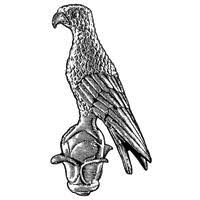 University of  Ιoannina, Faculty of Agriculture, Arta, GR 47100.Professor Cosmas Nathanailides Email: cosmasfax@yahoo.com8th Mar 2022Your ref: Dr Theodoros MavraganisIt is a pleasure for me to recommend Dr Mavraganis for a position at MarlinBlue Aquatech. I came to know Dr Mavraganis as his Professor and his supervisor during his undergraduate coursework in my laboratory for over a period of three years between 2000-2003.During his studies, he gained experience in Fish and Aquatic Biology, and he was a hardworking and pleasant person that gained the trust of his co- workers. His duties included feeding management, maintenance of the recirculating aquaculture water system and rapidly acquired skills in broodstock management and artificial propagation of rainbow trout and fish hatchery operations including feeding of fry. After his graduation, Theodoros successfully completed an MSc course in (Marine Resource Development and Protection) the UK and a PhD in Marine Ecology at Stirling University in the UK. During his masters, he trained to be a scientist in aquaculture, a very strong qualification to the role you seek.I had the opportunity to collaborate with him in his research work and I believe he is one of the best researchers I worked with over a period of more than 25 years. He enjoyed working on demanding and challenging projects with me as a postdoc research assistant and went on to work in Iceland for one year as Postdoc Researcher at the Laboratory of Prof Helgi Thorarensen. The results of his research are well received in international conferences and journals. He is currently participating in my Lab team as visiting postdoc at the University of Ioannina, Greece, on scientific areas of aquaculture and fish biology. He is also a mentor and tutor for students and has a very good record in published manuscripts.I am confident that given the opportunity, Dr Mavraganis would be an asset for you in the MarlinBlue Aquatech. If you have any further questions regarding his background or qualifications, please do not hesitate to email me at the address listed above.Yours sincerely,Professor Cosmas Nathanailides, MSc (Plymouth), PhD (London)